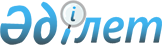 Об утрате силы некоторых постановлении акимата районаПостановление акимата Аксуского района Алматинской области от 22 июня 2016 года № 297      В соответствии с пунктом 8 статьи 37 Закона Республики Казахстан "О местном государственном управлении и самоуправлении в Республике Казахстан", сатьей 27 Закона Республики Казахстан "О правовых актах" акимат района ПОСТАНОВЛЯЕТ:

      1. Признать утратившими силу некоторые постановления акимата Аксуского района согласно приложению к настоящему постановлению.

      2. Настоящее постановление вводится в действие со дня подписания.

      3. Контроль за исполнение настоящего постановления возложить на руководителя аппарата акима района Сабырбаева А.

 Перечень утративших силу некоторых постановлений акимата района      1. Постановление акимата Аксуского района от 05 декабря 2011 года № 906 "Об определении мест для размещения агитационных печатных материалов" ( зарегистрировано в Реестре государственной регистрации нормативных правовых актов 14 декабря 2011 года № 2-4-140 , опубликовано в газете "Аксу онири" 24 декабря 2011 года);

      2. Постановление акимата Аксуского района от 09 августа 2013 года № 597 "Об организации и проведении работ по идентификации сельскохозяйственных животных по Аксускому району" ( зарегистрировано в Реестре государственной регистрации нормативных правовых актов 06 сентября 2013 года № 2447, опубликовано в газете "Аксу онири" 21 сентября 2013 года);

      3. Постановление акимата Аксуского района от 07 апреля 2015 года № 114 "Об утверждении Положения государственного учреждения "Аппарат акима Аксуского" ( зарегистрировано в Реестре государственной регистрации нормативных правовых актов 06 мая 2015 года № 3156, опубликовано в газете "Аксу онири" 06 июня 2015 года);

      4. Постановление акимата Аксуского района от 07 апреля 2015 года № 115 "Об утверждении Положения государственного учреждения "Отдел финансов Аксуского района" ( зарегистрировано в Реестре государственной регистрации нормативных правовых актов 06 мая 2015 года № 3157, опубликовано в газете "Аксу онири" 23 мая 2015 года);

      5. Постановление акимата Аксуского района от 07 апреля 2015 года № 116 "Об утверждении Положения государственного учреждения "Отдел занятости и социальных программ Аксуского района" ( зарегистрировано в Реестре государственной регистрации нормативных правовых актов 06 мая 2015 года № 3159, опубликовано в газете "Аксу онири" 06 июня 2015 года);

      6. Постановление акимата Аксуского района от 07 апреля 2015 года № 118 "Об утверждении Положения государственного учреждения "Отдела экономики и бюджетного планирования Аксуского района" ( зарегистрировано в Реестре государственной регистрации нормативных правовых актов 06 мая 2015 года № 3160, опубликовано в газете "Аксу онири" 06 июня 2015 года);

      7. Постановление акимата Аксуского района от 07 апреля 2015 года № 119 "Об утверждении Положения государственного учреждения "Отдел внутренней политики Аксуского района" ( зарегистрировано в Реестре государственной регистрации нормативных правовых актов 08 мая 2015 года № 3162, опубликовано в газете "Аксу онири" 30 мая 2015 года);

      8. Постановление акимата Аксуского района от 07 апреля 2015 года № 117 "Об утверждении Положения государственного учреждения "Отдел архитектуры и градостроительства Аксуского района" (зарегистрировано в Реестре государственной регистрации нормативных правовых актов 14 мая 2015 года № 3164, опубликовано в газете "Аксу онири" 06 июня 2015 года);

      9. Постановление акимата Аксуского района от 09 апреля 2015 года № 121 "Об утверждении Положения государственного учреждения "Отдел жилищно коммунального хозяйства и жилищной инспекций Асуского района" (зарегистрировано в Реестре государственной регистрации нормативных правовых актов 12 мая 2015 года № 3163, опубликовано в газете "Аксу онири" 06 июня 2015 года);

      10. Постановление акимата Аксуского района от 14 апреля 2015 года № 124 "Об утверждении Положения государственного учреждения "Отдел строительства Аксуского района" (зарегистрировано в Реестре государственной регистрации нормативных правовых актов 20 мая 2015 года № 3172, опубликовано в газете "Аксу онири" 06 июня 2015 года);

      11. Постановление акимата Аксуского района от 17 апреля 2015 года № 134 "Об утверждении Положения государственного учреждения "Отдел физической культуры и спорта Аксуского района" ( зарегистрировано в Реестре государственной регистрации нормативных правовых актов 20 мая 2015 года № 3171, опубликовано в газете "Аксу онири" 06 июня 2015 года);

      12. Постановление акимата Аксуского района от 17 апреля 2015 года № 132 "Об утверждении Положения государственного учреждения "Отдел сельского хозяйства Аксуского района" (зарегистрировано в Реестре государственной регистрации нормативных правовых актов 22 мая 2015 года № 3174, опубликовано в газете "Аксу онири" 13 июня 2015 года);

      13. Постановление акимата Аксуского района от 06 мая 2015 года № 147 "Об утверждении Положения государственного учреждения "Отдел пассажирского транспорта и автомобильных Аксуского района" (зарегистрировано в Реестре государственной регистрации нормативных правовых актов 04 июня 2015 года № 3187, опубликовано в газете "Аксу онири" 13 июня 2015 года);

      14. Постановление акимата Аксуского района от 15 мая 2015 года № 166 "Об утверждении Положения государственного учреждения "Отдел ветеринарии Аксуского района" (зарегистрировано в Реестре государственной регистрации нормативных правовых актов 18 июня 2015 года № 3234, опубликовано в газете "Аксу онири" 11 июля 2015 года);

      15. Постановление акимата Аксуского района от 21 мая 2015 года № 176 "Об утверждении Положения государственного учреждения "Отдел земельных отношений Аксуского района" (зарегистрировано в Реестре государственной регистрации нормативных правовых актов 25 июня 2015 года № 3247, опубликовано в газете "Аксу онири" 24 июля 2015 года);

      16. Постановление акимата Аксуского района от 23 июня 2015 года № 216 "Об утверждении Положения государственного учреждения "Отдел культуры и развития языков Аксуского района" (зарегистрировано в Реестре государственной регистрации нормативных правовых актов 22 июля 2015 года № 3299, опубликовано в газете "Аксу онири" 17 июня 2016 года);

      17. Постановление акимата Аксуского района от 26 июня 2015 года № 232 "Об утверждении Положения государственного учреждения "Отдел предпринимательства Аксуского района" (зарегистрировано в Реестре государственной регистрации нормативных правовых актов 05 августа 2015 года № 3324, опубликовано в газете "Аксу онири" 17 июня 2016 года);

      18. Постановление акимата Аксуского района от 11 августа 2015 года № 305 "Об утверждении Положения государственного учреждения "Отдел образования Аксуского района" (зарегистрировано в Реестре государственной регистрации нормативных правовых актов 16 сентября 2016 года № 3426, опубликовано в газете "Аксу онири" 25 декабря 2016 года);

      19. Постановление акимата Аксуского района от 18 января 2015 года № 4 "О внесений изменений в постановление акимата Аксуского района от 11 августа 2015 года № 305 "Об утверждении Положения государственного учреждения "Аксуский районный отдел образования" (зарегистрировано в Реестре государственной регистрации нормативных правовых актов 19 февраля 2016 года № 3735, опубликовано в газете "Аксу онири" 04 марта 2015 года).


					© 2012. РГП на ПХВ «Институт законодательства и правовой информации Республики Казахстан» Министерства юстиции Республики Казахстан
				
      Аким района

А. Далбагаев
Приложение к постановлению акимата Аксуского района от 22 июня 2016 года № 297 